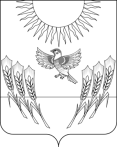 АДМИНИСТРАЦИЯ ВОРОБЬЕВСКОГО МУНИЦИПАЛЬНОГО РАЙОНАВОРОНЕЖСКОЙ ОБЛАСТИПОСТАНОВЛЕНИЕ от   28.10.2013 г.     №	475           	    	            с. ВоробьевкаО повышении (индексации) должностных окладов, надбавок к должностному окладу за классный чинВ соответствии с законом Воронежской области от 28.12.2007 года № 175-ОЗ «О муниципальной службе в Воронежской области», постановлением правительства Воронежской области от 28.10.2013 года № 927 «О повышении (индексации) денежного вознаграждения, должностных окладов, окладов за классный чин, пенсии за выслугу лет (доплаты к пенсии), ежемесячной денежной выплаты к пенсии за выслугу лет», решениями Совета народных депутатов Воробьевского муниципального района от 26.11.2012 года № 32 «О денежном содержании муниципальных служащих в Воробьевском муниципальном районе» и от 02.10.2007 г. № 80 «Об утверждении Положения об оплате труда работников органов местного самоуправления Воробьевского муниципального района, замещающих должности, не являющиеся должностями  муниципальной службы», администрации муниципального района,  П О С Т А Н О В Л Я Е Т :	1. Повысить (проиндексировать) с 1 октября 2013 года в 1,055 раза:1.1. Размеры должностных окладов муниципальных служащих Воробьевского муниципального района, замещающих должности муниципальной службы в администрации Воробьевского муниципального района и ее структурных подразделениях, в соответствии с замещаемыми ими должностями муниципальной службы и размеры надбавок за классный чин.	1.2. Размеры должностных окладов работников администрации Воробьевского муниципального района и ее структурных подразделений, замещающих должности, не относящиеся к должностям муниципальной службы.2. Проиндексировать с 1 октября 2013 года в 1,055 раза размеры пенсий за выслугу лет (доплат к пенсии), ежемесячных денежных выплат к пенсии за выслугу лет, назначенных и выплачиваемых лицам, замещавшим муниципальные должности, должности муниципальной службы, должности в органах местного самоуправления Воробьевского муниципального района до введения в действие Реестра (перечня) муниципальных должностей.3. Установить, что при повышении (индексации) должностных окладов, надбавок к должностному окладу за классный чин их размеры подлежат округлению до целого рубля в сторону увеличения.4. Руководителям отделов администрации Воробьевского муниципального района: по образованию Строевой Л.П., по культуре и туризму Козлову В.В., финансового Шмыковой О.Т.; начальнику сектора учета и отчетности администрации Воробьевского муниципального района Фоминой О.Т. обеспечить проведение перерасчета, денежного содержания муниципальных служащих, оплаты труда работников, замещающим должности, не являющиеся должностями муниципальной службы в соответствии с настоящим постановлением.5. Контроль за выполнением настоящего постановления возложить на руководителя аппарата администрации муниципального района Ю.Н. Рыбасова. Глава администрациимуниципального района 				           А.В. Пищугин